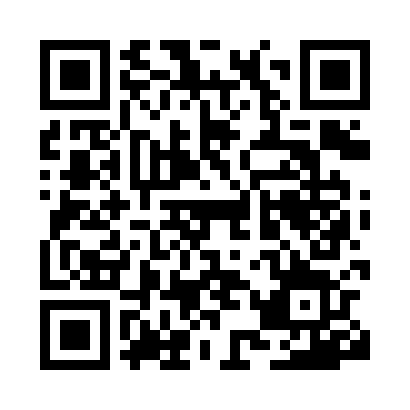 Prayer times for Kushushlek, BulgariaWed 1 May 2024 - Fri 31 May 2024High Latitude Method: Angle Based RulePrayer Calculation Method: Muslim World LeagueAsar Calculation Method: HanafiPrayer times provided by https://www.salahtimes.comDateDayFajrSunriseDhuhrAsrMaghribIsha1Wed4:296:191:216:198:2410:072Thu4:276:171:216:198:2510:083Fri4:256:161:216:208:2610:104Sat4:236:151:216:208:2710:125Sun4:216:131:216:218:2810:136Mon4:206:121:216:228:3010:157Tue4:186:111:216:228:3110:178Wed4:166:101:206:238:3210:189Thu4:146:091:206:248:3310:2010Fri4:126:071:206:248:3410:2211Sat4:116:061:206:258:3510:2312Sun4:096:051:206:258:3610:2513Mon4:076:041:206:268:3710:2614Tue4:056:031:206:278:3810:2815Wed4:046:021:206:278:3910:3016Thu4:026:011:206:288:4010:3117Fri4:006:001:206:288:4110:3318Sat3:595:591:206:298:4210:3419Sun3:575:581:216:308:4310:3620Mon3:565:571:216:308:4410:3821Tue3:545:571:216:318:4510:3922Wed3:535:561:216:318:4610:4123Thu3:515:551:216:328:4710:4224Fri3:505:541:216:328:4810:4425Sat3:495:541:216:338:4910:4526Sun3:475:531:216:348:5010:4727Mon3:465:521:216:348:5110:4828Tue3:455:521:216:358:5110:4929Wed3:445:511:216:358:5210:5130Thu3:425:501:226:368:5310:5231Fri3:415:501:226:368:5410:53